SPRING REGISTRATION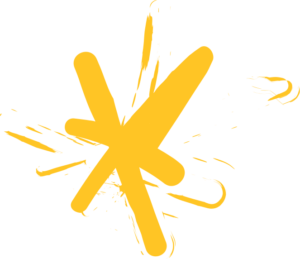 Dear Families,It’s hard to believe that spring is right around the corner and the current school year is speeding to a close.  With the ending of one school year, we begin planning the next.  IT IS REGISTRATION TIME!RETURNING FAMILIES This year we are requiring that all families complete the online process for registration paperwork prior to your registration appointment.  Registration paperwork is found on our website at www.mysisu.org/admissions.  Families must make a registration appointment to review documents and confirm the desired schedule for the 2023-2024 school year.  Registration appointments will be completed in person.  Registration is not finalized until the registration appointment has been completed.  Registration appointments can be made by contacting Carla Brewer at cbrewer@mysisu.org, or calling 770-535-8372 ext. 104.  Please complete the online registration form prior to your appointment time.  If further assistance is needed to complete paperwork, please mention this when making your registration appointment. Registration fees must be paid at the time you make your registration appointment.  Starting in March 2023, enrollment will be open to the public and all slots will be filled on a first come-first serve basis.  Space is limited, especially in add-on services such as Extended Day and Early Arrival.  Enroll your child in February to secure a slot with the desired schedule for the 2023-2024 program year.  New Enrolling FamiliesFamilies are required to complete the online process for registration paperwork prior to your registration/screener appointment. Registration paperwork is found on our website at www.mysisu.org/admissions. Families must make a registration appointment /screener appointment. Children must be present for the intake process. Registration fees must be paid at the time you make your registration appointment. Registration will be held March 1st – March 31st.  Monday		8:00AM-3:00PMTuesday		8:00AM-4:00PMWednesday		8:00AM-4:00PMThursday		8:00AM-3:00PMRegistration appointments will take approximately 1 hour.  Families may also be required to schedule a secondary meeting with nursing or finance department based on individual needs.  Tuition and fee structure will be reviewed in detail during your registration appointment. Families who have tuition accounts with an outstanding balance must agree to a payment plan and the balance paid in full by May 31, 2023, to reserve their child’s slot for the 2023-2024 school year.  Payment options will be outlined by Clarissa Heard, at the time of registration. GA PRE-K FAMILIES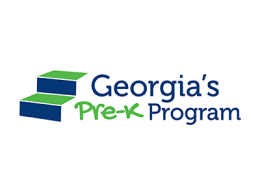 The GA Pre-K program is designed to provide a readiness program for all 4-year-old children at no cost to the families to support academic success in kindergarten.  To participate in the lottery funded GA Pre-K classroom, children must be four years of age on or before September 1, 2023, and must be a resident of Georgia. If a child is not served as a four-year-old, then the child may be eligible to attend the GA Pre-K Program as a five-year-old. If enrolled, parents of children who are five years of age on September 1, 2023, and age eligible for kindergarten will be asked to sign a Parent Acknowledgement Form indicating that the child did not previously attend Georgia’s Pre-K Program for longer than 30 days.To apply for a slot in the GA Pre-K classroom, please complete the attached form and submit it to the front desk by February 28, 2023.  Due to the high demand for this classroom, selections will be made from a lottery draw with considerations for HCS IEP inclusion students, current enrollment, and Hall County residency.  For our complete enrollment policy, please contact Jhutson@mysisu.org.  The lottery draw for this classroom will occur on Tuesday, March 1, 2023.  Families will receive notification via email of selection by March 3, 2023.  If your child is not selected for the GA Pre-K classroom, Sisu offers private Pre-K classrooms that also support Kindergarten readiness.  Private Pre-K is a tuition-based program with 2-, 3- and 5-day options.   GOAL Scholarships may be available for Private Pre-K students ages 4 and up that do not receive funding from an alternate source such as CAPS, IEP, etc. REMINDERS, UPDATES AND CHANGES FOR 2023-2024We have adjusted our program for the 2023-2024 school year.  All changes will be outlined in the Parent Handbook, which will be distributed to families prior to the first day of school and available on the website (www.mysisu.org).  Highlighted below are a few of these changes.  If you have any questions, comments and/or concerns regarding these changes, please contact Jana Hutson, Principal.  The Early Education and Intervention program will be from 8:30AM-12:30PM.   This portion of the program will still include morning snack and lunch.  However, a rest period will only be offered in the After-school program beginning at 12:30PM. After school service hours will be from 12:30PM-4:30PM.The sibling discount is 10% for the first sibling and 5% for subsequent siblings.After-school offerings will be limited and filled on a first come first served basis.The Sisu calendar year for 2023-2024 has 177 student days.Sisu will now allow drop-off from 7:00AM – 8:30AM included with the program tuition. Early Intervention Program: $30.00 per day  After School Program: $20.00 per day